ОПИСАНИЕ КОМПЕТЕНЦИИ«Роботизированная сварка»г. Новосибирск 2023Наименование компетенции: Роботизированная сваркаФормат участия в соревновании: командныйОписание компетенции.Роботизированная сварка – это полностью автоматизированный процесс с применением специальных роботов-манипуляторов и сварочного оборудования. Основными преимуществами роботизированной сварки являются качество готовой продукции и высокая производительность роботизированного комплекса.Роботизированная сварка является наиболее часто используемым промышленным роботизированным процессом. Профессиональные обязанности специалиста по роботизированной сварке включают в себя навыки установки и проектирования роботизированных комплексов (РТК), настройки, ремонта и отладки промышленных роботов, а также умение программировать и взаимодействовать с автоматизированными системами управления.По данным International Federation of Robotics (ifr.org) плотность роботизации в России на 2021 год составляет 8 роботов на 10000 человек, занятых в промышленности, при среднемировом уровне - 141 робот. По большей части это связано с нехваткой специалистов в области проектирования, внедрения и пусконаладки РТК на действующих предприятиях, в том числе ОПК.В соответствии с Постановлением правительства от 16 декабря 2022 года №2329 производители промышленных роботов и робототехнических устройств включены в программу субсидирования станкоинструментальной промышленности.Т.к. сварка это один из наиболее распространенных процессов роботизации в РФ, то увеличение количества специалистов в этой области будет способствовать увеличению базы установок РТК и, соответственно, повышению производительности труда и качества выпускаемой продукции Специалисты высокого класса выполняют все требования своей профессии, осуществляют техническое обслуживание и проектирование робототехнических систем. Они также собирают и изучают информацию о технических новшествах, таких как компоненты робототехнических систем, датчики, шины данных, ПЛК, системы безопасности и другое периферийное оборудование. Профессиональные обязанности специалиста gj по роботизированной сварке включают в себя навыки установки и проектирования роботизированных комплексов, настройки, ремонта и отладки промышленных роботов, а также умение программировать и взаимодействовать с автоматизированными системами управления.Нормативные правовые актыФГОС СПО15.01.05 Cварщик (ручной и частично механизированной cварки (наплавки)Утвержден приказом Министерства образования и науки Российской Федерации от 29 января 2016 г. № 5015.02.14 Оснащение средствами автоматизации технологических процессов и производств (по отраслям) Утвержден приказом Министерства образования и науки Российской Федерации от 9 декабря 2016 г. № 158215.02.11 Техническая эксплуатация и обслуживание Роботизированного производства Утвержден приказом Министерства образования и науки Российской Федерации от 9 декабря 2016 г. № 1575Профессиональный стандарт40.109 Сварщик-оператор полностью механизированной, автоматической и роботизированной сварки. Разработчик Российский союз промышленников и предпринимателей (РСПП (OOP), город Москва, утв. приказом Министерства труда и социальной защиты РФ от 1 декабря 2015 г. N 916нГОСТ5264-80 Ручная дуговая сварка. Соединения сварные. Основные типы, конструктивные элементы и размеры. Введен Постановлением Государственного комитета СССР по стандартам от 24.07.80 N 3827 дата введения установлена с 01.07.8112.2.072-98 Роботы промышленные. Роботизированные технологические комплексы. Требования безопасности и методы испытаний. Принят Постановлением Государственного комитета Российской Федерации по стандартизации и метрологии от 22 декабря 2000 г. N 398-ст межгосударственный стандарт ГОСТ 12.2.072-98 введен в действие непосредственно в качестве государственного стандарта Российской Федерации с 1 января 2002 г.Р 60.0.0.4-2019/ИСО 8373:2012 Роботы и робототехнические устройства, утвержден и введен в действие Приказом Федерального агентства по техническому регулированию и метрологии от 14 февраля 2019 г. N 31-стСанПиНСанитарные правила при сварке, наплавке и резке металлов (утв. Главным государственным санитарным врачом СССР 05.03.1973 N 1009-73)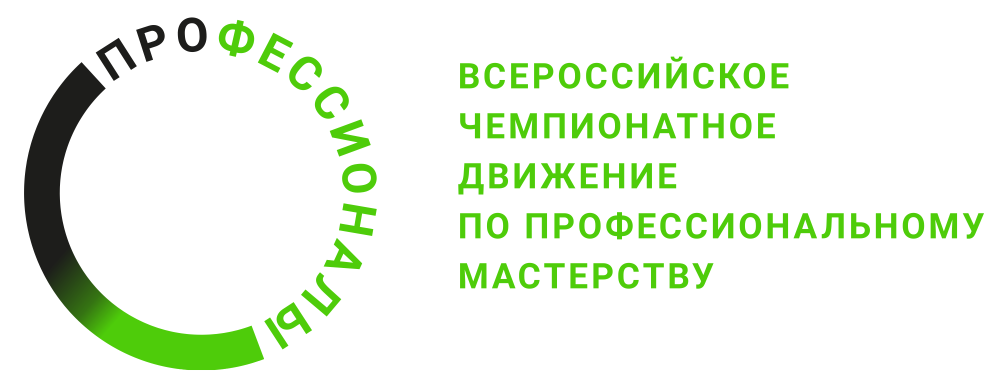 № п/пВиды деятельности/трудовые функции1Изучение производственного задания, конструкторской и производственно-технологической документации2Подготовка рабочего места и средств индивидуальной защиты3Разработка и компьютерное моделирование элементов систем автоматизации с учетом специфики технологических процессов4Сборка конструкции под сварку с применением сборочных приспособлений и технологической оснастки5Осуществление комплекса работ по узловой сборке и пусконаладке промышленных роботов на технологических позициях роботизированных участков;6Выполнение программирования роботизированного комплекса и настройки параметров сварки роботизированного комплекса7Контроль с применением измерительного инструмента сварной конструкции на соответствие требованиям конструкторской и производственно-технологической документации